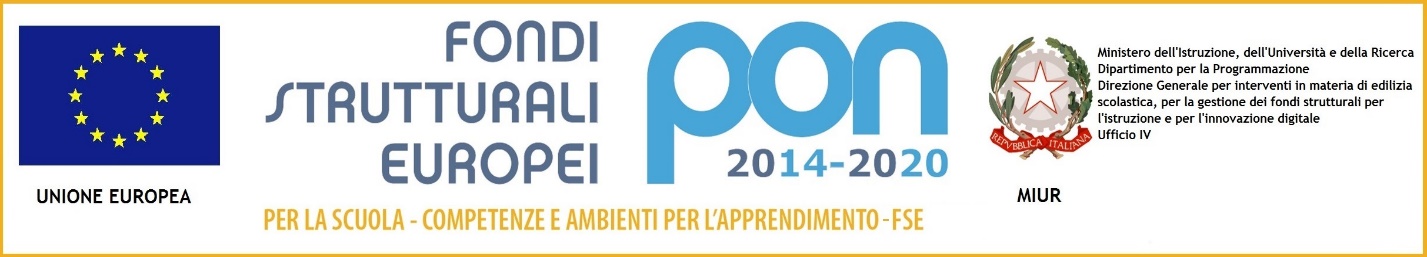 OGGETTO: Fondi Strutturali Europei – Programma Operativo Nazionale “Per la scuola, competenze e ambienti per l’apprendimento” 2014-2020. Asse I – Istruzione – Fondo sociale europeo (FSE). Programma Operativo Complementare “Per la scuola, competenze e ambienti per l’apprendimento” 2014 – 2020. Asse I – Istruzione - Obiettivi Specifici 10.1 “Riduzione della dispersione scolastica e formativa” e 10.2 “Miglioramento delle competenze chiave degli allievi” - Azioni 10.1.1 “Interventi di sostegno agli studenti con particolari fragilità, tra cui anche gli studenti con disabilità e bisogni educativi speciali” e 10.2.2 “Azioni di integrazione e potenziamento delle aree disciplinari di base con particolare riferimento al I e al II ciclo” – Avviso pubblico prot.n. 9707 del 27/04/2021 – Realizzazione di percorsi educativi volti al potenziamento delle competenze e per l’aggregazione e la socializzazione delle studentesse e degli studenti nell’emergenza Covid-19 (Apprendimento e socialità) progetto “NUOVE COMPETENZE PER I CITTADINI DEL FUTURO”  -  Codice progetto:  10.2.2A-FSEPON-MA-2021-64  - CUP: E19J21002440001MODULO DI CANDIDATURA  “ESPERTO”Il sottoscritto:DICHIARAai sensi degli artt. 46 e 47 del D.P.R. 445 del 28.12.2000, consapevole della responsabilità penale prevista dall’art. 76 del D.P.R. 445/2000 per le ipotesi di falsità in atti e dichiarazioni mendaci:□ di essere cittadino _________________________________________□ di godere dei diritti politici□ di non avere riportato condanne penali□ di avere riportato le seguenti condanne penali:________________□ di non avere procedimenti penali pendenti□ di avere in corso i seguenti procedimenti penali:____________________di esprimere la propria candidatura quale ESPERTO per il/i seguente/i modulo/i:di essere in possesso dei seguenti titoli/esperienze valutabili:PER I MODULI:L’INGLESE CHE CI PIACEL’INGLESE CHE CI PIACE 2PER I MODULI: SCRIVERE SI PUO’MATEMATICA…MENTEA SCUOLA PER IL PIANETALE MANI IN PASTAMUSICAL…MENTESPORT PER TUTTISPORT PER TUTTI 2SPORT PER I PIU’ GRANDIIL CARRO DI TESPICONOSCO LA BELLEZZAUNA SQUADRA VINCENTEPER I MODULI:A SCUOLA DI CODINGA SCUOLA DI CODING 2ARCHITETTI IN GAMBADichiarazione finale Il sottoscritto dichiara di accettare integralmente le condizioni contenute nell’avviso interno per la selezione di ESPERTI emanato dall’I.C.  Senigallia Marchetti (progetto “NUOVE COMPETENZE PER I CITTADINI DEL FUTURO”  -  Codice progetto:  10.2.2A-FSEPON-MA-2021-64  - CUP: E19J21002440001.Si allegano:copia di un documento d’identità in corso di validità; curriculum vitae in formato europeo;dichiarazione di insussistenza di cause di incompatibilità.Data ________________											FirmaNomeCognomeLuogo di NascitaData di NascitaComune di residenzaProvincia di residenzaIndirizzo di residenzaCittadinanzaCodice FiscaleRecapito telefonicoIndirizzo di PEO o PEC prescelto per le comunicazioniSCRIVERE SI PUO’L’INGLESE CHE CI PIACEL’INGLESE CHE CI PIACE 2MATEMATICA…MENTEA SCUOLA DI CODINGA SCUOLA DI CODING 2ARCHITETTI IN GAMBAA SCUOLA PER IL PIANETALE MANI IN PASTAMUSICAL…MENTESPORT PER TUTTISPORT PER TUTTI 2SPORT PER I PIU’ GRANDIIL CARRO DI TESPICONOSCO LA BELLEZZAUNA SQUADRA VINCENTEPREREQUISITO: - essere docente madrelingua (cioè essere cittadino straniero o italiano che per derivazione familiare o vissuto linguistico abbia competenze linguistiche ricettive e produttive tali da garantire la piena padronanza della lingua oggetto dell’attività formativa) e poter documentare di aver seguito:il corso di studi e conseguito i relativi titoli (dalle elementari alla laurea) in un Paese della lingua interessata;ovveroil corso di studi e conseguito i relativi titoli (dalle elementari al diploma) in un Pese straniero della lingua interessata e di essere in possesso di laurea anche conseguita in un paese diverso da quello in cui è stato conseguito il diploma, accompagnata da certificazione coerente con il Quadro comune europeo di riferimento per le lingue rilasciata da uno degli Enti certificatori riconosciuti internazionalmente, di livello non inferiore al C1.IN SUBORDINE AL PRECEDENTE:SI’Specificare………………………………………………………………………………………………………………………………………………………………………………………………………………………………………………………………………………………………NO - essere in possesso di una laurea nella lingua interessata conseguita in ItaliaSI’Specificare………………………………………………………………………………………………………………………NO TITOLI/COMPETENZE VALUTABILIANCURA DELLA COMMISSIONEAbilitazione all’insegnamento della lingua interessata20 puntiSpecificare (tipologia di abilitazione, anno e modalità di conseguimento)………………………………………………………………………………………………………………………………………………………………………………………………………………………………………………………………………Attestati di formazione inerenti la didattica della lingua interessata per studenti dell’ordine di scuola cui si riferisce il modulo10 punti per ogni attestato valutabile (max. 20 punti)Specificare (tipologia di corso/seminario, durata, periodo di svolgimento, ente organizzatore…)………………………………………………………………………………………………………………………………………………………………………………………………………………………………………………………………………………………………………………………………………………………………Conoscenza documentata di elementi di informatica utili all’utilizzo di una metodologia laboratoriale in ambiente multimediale  (5 punti per ogni esperienza, fino a un massimo di 10) Specificare (tipologia di incarico, durata, periodo di svolgimento, ente che ha affidato l’incarico):………………………………………………………………………………………………………………………………………………………………………….………………………………………………………………………………………………..…………………………………………………………………………………………………………………………………………………Precedente esperienza in qualità di esperto in moduli relativi a progetti PON FSE della medesima tipologia.(10 punti per ogni esperienza della durata di almeno 30 ore come esperto esterno fino a un massimo di 20 punti)Specificare (tipologia e nome del modulo, durata, periodo di svolgimento, ente che ha affidato l’incarico):…………………………………………………………………………………………………………………………………………………………………………………………………………………………………………………………………………..………………………………Progetto formativoTitolo…………………………………………………………………………TABELLA VALUTAZIONE TITOLI ESPERTI FORMATORITABELLA VALUTAZIONE TITOLI ESPERTI FORMATORITITOLI/COMPETENZE VALUTABILIPUNTI(a cura della commissione)Titoli di studio universitari coerenti con le attività previste dal progetto (10 punti per ogni titolo, fino a un massimo di 20)Specificare (titolo, anno di conseguimento, università…):…………………………………………………………………………………………………………………………………………………………………………………………………………………………………………………………………………………………………………………………………………………………………………………………………………………Titoli di studio post laurea coerenti con le attività previste dal progetto10 punti per ogni titolo post universitario (master, diploma di specializzazione…) di durata almeno annuale (fino a un max. di 20)Specificare (titolo, anno di conseguimento, università…):…………………………………………………………………………………………………………………………………………………………………………………………………………………………………………………………………………………………………………………………………………Esperienza in qualità di esperto in attività della medesima tipologia (non progetti PON) con alunni del settore formativo cui è destinato il modulo (5 punti per ogni esperienza, fino a un massimo di 10) Specificare (tipologia di incarico, durata, periodo di svolgimento, ente che ha affidato l’incarico):…………………………………………………………………………………………………………………………………………………………………………………………………………………………………………………………………………..………………………………Precedente esperienza in qualità di esperto in moduli relativi a progetti PON FSE della medesima tipologia.(10 punti per ogni esperienza della durata di almeno 30 ore come esperto esterno fino a un massimo di  20)Specificare (tipologia e nome del modulo, durata, periodo di svolgimento, ente che ha affidato l’incarico):…………………………………………………………………………………………………………………………………………………………………………………………………………………………………………………………………………..………………………………Progetto formativoTitolo…………………………………………………………………………TABELLA VALUTAZIONE TITOLI ESPERTI FORMATORITABELLA VALUTAZIONE TITOLI ESPERTI FORMATORITITOLI/COMPETENZE VALUTABILIPUNTI(a cura della commissione)Titoli di studio universitari coerenti con le attività previste dal progetto (10 punti per ogni titolo, fino a un massimo di 20)Specificare (titolo, anno di conseguimento, università…):…………………………………………………………………………………………………………………………………………………………………………………………………………………………………………………………………………………………………………………………………………………………………………………………………………………Titoli di studio post laurea coerenti con le attività previste dal progetto10 punti per ogni titolo post universitario (master, diploma di specializzazione…) di durata almeno annuale (fino a un max. di 20)Specificare (titolo, anno di conseguimento, università…):…………………………………………………………………………………………………………………………………………………………………………………………………………………………………………………………………………………………………………………………………………Conoscenza documentata di elementi di informatica utili all’utilizzo di una metodologia laboratoriale in ambiente multimediale  (5 punti per ogni esperienza, fino a un massimo di 10) Specificare (tipologia di incarico, durata, periodo di svolgimento, ente che ha affidato l’incarico):………………………………………………………………………………………………………………………………………………………………………………………………………………………………………………………Precedente esperienza in qualità di esperto in moduli relativi a progetti PON FSE della medesima tipologia.(10 punti per ogni esperienza della durata di almeno 30 ore come esperto esterno fino a un massimo di  20)Specificare (tipologia e nome del modulo, durata, periodo di svolgimento, ente che ha affidato l’incarico):………………………………………………………………………………………………………………………………………………………………………………………………………………………………………………………Progetto formativoTitolo…………………………………………………………………………